Unit 3 Lesson 16: Solving Quadratics1 Find the Perfect Squares (Warm up)Student Task StatementThe expression  is equivalent to . Which expressions are equivalent to  for some number ?2 Different Ways to Solve It (Optional)Student Task StatementElena and Han solved the equation  in different ways.Elena said, “First I added 2 to each side:So that tells me:I can find the square roots of both sides:Which is the same as:So the two solutions are  and .”Han said, “I used the quadratic formula:Since , that means , , and . I know:orSo:I think the solutions are  and .”Do you agree with either of them? Explain your reasoning.3 Solve These Ones (Optional)Student Task StatementSolve each quadratic equation with the method of your choice. Be prepared to compare your approach with a partner‘s.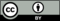 © CC BY 2019 by Illustrative Mathematics®